  Volunteer Application Form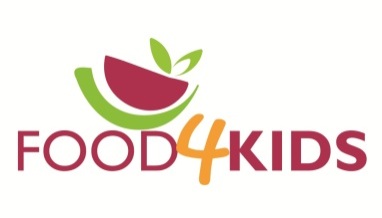 Thank you for expressing interest in volunteer opportunities with Food4Kids Niagara. Volunteers are our most valuable resource and we would not exist without you!  All individuals who are qualified and meet requirements established for a position are welcomed and needed. Please note minimum age requirement is 16 years old unless supervised by an adult. We collect the information below to ensure effective communication, volunteer recognition and safety. Any information given by you will remain confidential. Date of Application:Contact InformationAvailabilityDuring which hours are you available for volunteer assignments?InterestsTell us in which areas you are interested in volunteering:Packing Food Bags for KidsSpecial Events FundraisingDeliveries to School ProgramsOrganizing a Food DriveHow did you hear about Food4Kids? Brochure or PosterFriend or Family MemberNewspaperOffice SignTVOther. Please state:Please note that all drivers must have a current Police Information Check (PIC) (289)786-0234  • www.food4kidsniagara.ca  •food4kidsniagara@gmail.comPrevious Volunteer ExperiencePlease list your past volunteer experience or any relevant training (i.e.: skills, certificates, licenses)Person to Notify in Case of EmergencyAgreement and SignatureIt is the policy of Food4Kids to provide equal opportunities without regard to race, colour, religion, national origin, gender, sexual preference, age, or disability.I agree to keep confidential all information that I encounter while volunteering with Food4Kids. I understand that working in a warehouse environment includes some risk of physical injury. I hereby release Food4Kids Niagara, its staff, board members and directors from any and all liability and/or responsibility for any accidents, injuries or illness that I may sustain while I am performing the duties of a volunteer.I understand that as a volunteer I am not covered under Workers Compensation.I affirm that I have read the above and that the information I have given above is true and complete. Thank you for your interest in volunteering with us. Please email completed form to Amber: food4kidsniagara@gmail.com For Office Use Only:Date Application Received:Date Contacted:Date Placed:(289 786-0234    • www.food4kidsniagara.ca  • food4kidsniagara@gmail.comNameAddressCity, Prov.,  Postal CodeHome PhoneWork PhonePlace of WorkSchool currently attendingE-Mail AddressName:                                 Telephone: Relationship:Name (printed)SignatureDate